LIFE & WORK OF THE CHURCH - May 13, 2018Happy Birthday to: Audre Smith (85!), Rachel Rayner, Drew Bate.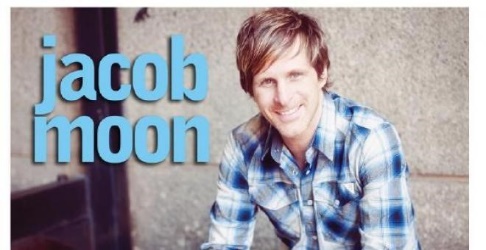 TODAY:  *Join us for Coffee & Juice in the Fellowship Room following worship Notes from Rev. Emmanuel Next week is Pentecost Sunday, The event is the commemoration & celebration of the descent of the Holy Spirit on Jesus Christ’s disciples. It falls on the tenth day after Ascension Thursday (which itself is 40 days after Easter). The feast is also known as White Sunday or Whitsunday, or Whit Sunday.   First Vision 2020:   ”To be a vibrant community of faith, engaging all with a focus on youth and young families in ministry and reaching out to the world with the love of God in Christ”.   Launching on May 20, 2018!!THIS WEEK:Thursday:  *EarlyON Playgroup meets in the gym: 9:30-11:30am*Senior Choir meets @ 7:30pm in the Music RoomUpcoming Dates & EventsSaturday, June 2 - *Safe Food Handling Certification Course (offered by the London Training Centre in conjunction with the Elgin Middlesex Public Health Unit.)  The course runs from 9am to 3:30pm at Knox Presbyterian Church.  Cost is $50 per person.  Bring a pencil and a brown bag lunch.  Deadline for registration is May 25.  More info is available from Lori in the Church Office.*Sunday, June 10 – BAPTISM Sunday.  If you are interested in having your child baptized, please contact Rev. Emmanuel through the church office or email him at minister@1stunitedchurch.caAre you fluent in another language?  Would you be comfortable / willing to read scripture in another language during the Sunday worship service?  Please let Lori in the office know so she can make a list.  Remember our Website addressand Church Email addresses have changed New website address:   www.1stunitedchurch.caNew church office email:   office@1stunitedchurch.caNew email for Rev. Emmanuel:  minister@1stunitedchurch.caPlease update your email address books LIFE & WORK OF THE CHURCH - May 13, 2018Happy Birthday to: Audre Smith (85!), Rachel Rayner, Drew Bate.TODAY:  *Join us for Coffee & Juice in the Fellowship Room following worship Notes from Rev. Emmanuel Next week is Pentecost Sunday, The event is the commemoration & celebration of the descent of the Holy Spirit on Jesus Christ’s disciples. It falls on the tenth day after Ascension Thursday (which itself is 40 days after Easter). The feast is also known as White Sunday or Whitsunday, or Whit Sunday.   First Vision 2020:   ”To be a vibrant community of faith, engaging all with a focus on youth and young families in ministry and reaching out to the world with the love of God in Christ”.   Launching on May 20, 2018!!THIS WEEK:Thursday:  *EarlyON Playgroup meets in the gym: 9:30-11:30am*Senior Choir meets @ 7:30pm in the Music RoomUpcoming Dates & EventsSaturday, June 2 - *Safe Food Handling Certification Course (offered by the London Training Centre in conjunction with the Elgin Middlesex Public Health Unit.)  The course runs from 9am to 3:30pm at Knox Presbyterian Church.  Cost is $50 per person.  Bring a pencil and a brown bag lunch.  Deadline for registration is May 25.  More info is available from Lori in the Church Office.*Sunday, June 10 – BAPTISM Sunday.  If you are interested in having your child baptized, please contact Rev. Emmanuel through the church office or email him at minister@1stunitedchurch.caAre you fluent in another language?  Would you be comfortable / willing to read scripture in another language during the Sunday worship service?  Please let Lori in the office know so she can make a list.  Remember our Website addressand Church Email addresses have changed New website address:   www.1stunitedchurch.caNew church office email:   office@1stunitedchurch.caNew email for Rev. Emmanuel:  minister@1stunitedchurch.caPlease update your email address books 